МАССОВЫЙ ЛЕГКОАТЛЕТИЧЕСКИЙ ПРОБЕГВСЕРОССИЙСКИЙ ДЕНЬ БЕГА «КРОСС НАЦИИ» (16.09.2017, г. Симферополь)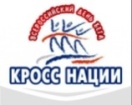 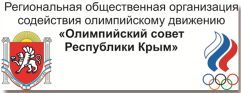 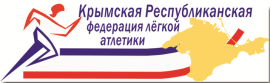 КАРТОЧКА УЧАСТНИКА_________________               ___________________                ________________Дата рождения                            Дистанция                            Стартовый номер           (день, месяц, год)_____________________________________________________________________(Фамилия, имя, отчество полностью)_____________________________________________________________________(город/район, учебное заведение или организация)Подтверждаю свое добровольное участие во Всероссийском дне бега «Кросс Нации». Противопоказаний по здоровью не имею ______________________________________                                                                                                (подпись, дата)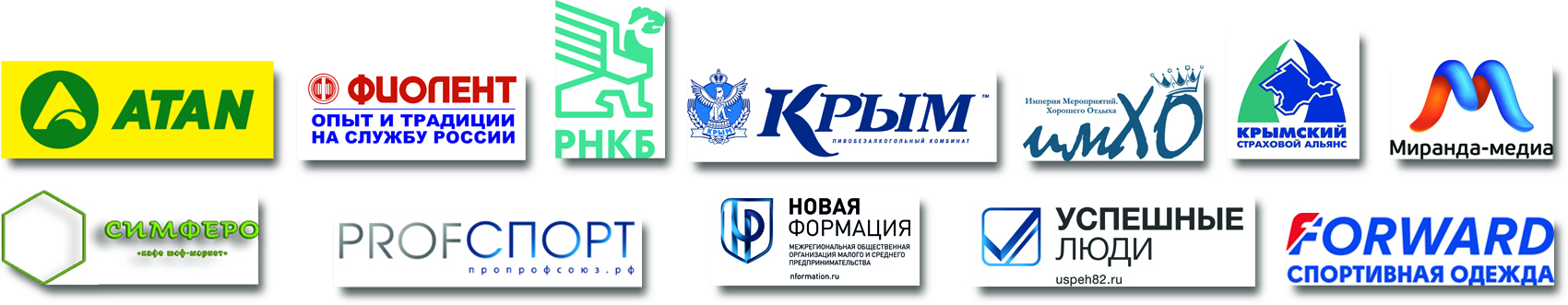 МАССОВЫЙ ЛЕГКОАТЛЕТИЧЕСКИЙ ПРОБЕГВСЕРОССИЙСКИЙ ДЕНЬ БЕГА «КРОСС НАЦИИ» (16.09.2017, г. Симферополь)КАРТОЧКА УЧАСТНИКА_________________               ___________________                ________________Дата рождения                            Дистанция                            Стартовый номер           (день, месяц, год)_____________________________________________________________________(Фамилия, имя, отчество полностью)_____________________________________________________________________(город/район, учебное заведение или организация)Подтверждаю свое добровольное участие во Всероссийском дне бега «Кросс Нации». Противопоказаний по здоровью не имею ______________________________________                                                                                                (подпись, дата)МАССОВЫЙ ЛЕГКОАТЛЕТИЧЕСКИЙ ПРОБЕГВСЕРОССИЙСКИЙ ДЕНЬ БЕГА «КРОСС НАЦИИ» (16.09.2017, г. Симферополь)КАРТОЧКА УЧАСТНИКА_________________               ___________________                ________________Дата рождения                            Дистанция                            Стартовый номер           (день, месяц, год)_____________________________________________________________________(Фамилия, имя, отчество полностью)_____________________________________________________________________(город/район, учебное заведение или организация)Подтверждаю свое добровольное участие во Всероссийском дне бега «Кросс Нации». Противопоказаний по здоровью не имею ______________________________________                                                                                                (подпись, дата)МАССОВЫЙ ЛЕГКОАТЛЕТИЧЕСКИЙ ПРОБЕГВСЕРОССИЙСКИЙ ДЕНЬ БЕГА «КРОСС НАЦИИ» (16.09.2017, г. Симферополь)	          	               	                                            КАРТОЧКА УЧАСТНИКА_________________               ___________________                ________________Дата рождения                            Дистанция                            Стартовый номер           (день, месяц, год)_____________________________________________________________________(Фамилия, имя, отчество полностью)_____________________________________________________________________(город/район, учебное заведение или организация)Подтверждаю свое добровольное участие во Всероссийском дне бега «Кросс Нации». Противопоказаний по здоровью не имею ______________________________________                                                                                                (подпись, дата)